Publicado en Alcalá de Henares el 15/02/2017 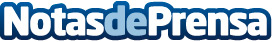 Disfraces Christy saca ofertas increíbles para los disfraces de carnavalLa tienda de Disfraces Christy, está comenzando la campaña para carnaval y tira la casa por la ventana con grandes ofertas y descuentos. Para disfrutar de estas ofertas, se pueden comprar online disfraces de cualquier temática o acercarse a su tienda de Alcalá de HenaresDatos de contacto:Disfraces Christyhttps://www.disfraceschristy.com91 280 04 99Nota de prensa publicada en: https://www.notasdeprensa.es/disfraces-christy-saca-ofertas-increibles-para_1 Categorias: Moda Madrid Entretenimiento E-Commerce Consumo http://www.notasdeprensa.es